        КАРАР                                            №21                   РЕШЕНИЕ      «10» ноября   2015й.                                              «10» ноября   2015г.Об обращении в Центральную избирательную комиссию                           Республики Башкортостан о возложении полномочий избирательной комиссии сельского поселения Алкинский сельсовет муниципального района Чишминский район Республики Башкортостан на территориальную избирательную комиссию муниципального района Чишминский район Республики БашкортостанРеспублики Башкортостан о возложении полномочий избирательной комиссии муниципального района Чишминский район Республики Башкортостан на территориальную избирательную комиссию муниципального района Чишминский район Республики башкортсотан  Руководствуясь пунктом 4 статьи 24 Федерального закона                             «Об основных гарантиях прав и права на участие в референдуме граждан Российской Федерации», частью 3 статьи 23 Кодекса Республики Башкортостан о выборах, статьей 21 Устава сельского поселения Алкинский сельсовет муниципального района Чишминский район Республики БашкортостанСовет  сельского поселения Алкинский сельсовет муниципального  района Чишминский район Республики  Башкортостан  решил:1. Просить Центральную избирательную комиссию Республики Башкортостан возложить полномочия избирательной комиссии сельского поселения Алкинский сельсовет муниципального района Чишминский район Республики Башкортостан на территориальную избирательную комиссию муниципального района Чишминский район Республики Башкортостан, формирующуюся в декабре 2015 года.2. Направить настоящее решение в Центральную избирательную комиссию Республики Башкортостан.Республики Башкортостан о возложении полномочий избирательной комиссии муниципального района Чишминский район Республики Башкортостан на территориальную избирательную комиссию муниципального района Чишминский район Республики башкортсотан  Глава сельского поселения Алкинский сельсоветмуниципального района Чишминский районРеспублики Башкортостан                                                          Д.З.БикташеваБашҡортостан РеспубликаҺыШишмӘ  районы муниципаль районыныҢАлкин ауыл СОВЕТЫ     ауыл БИЛӘМӘҺЕ СОВЕТЫ,Узытамак ауылы, Үзәк урамы,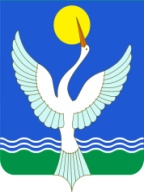    Республика Башкортостан СОВЕТСЕЛЬСКОГО ПОСЕЛЕНИЯ  алкинский сельсоветМУНИЦИПАЛЬНОГО РАЙОНАЧишминскИЙ район452154, с.Узытамак,  ул. Центральная, 100